Atelierà la La Croisée des Mondes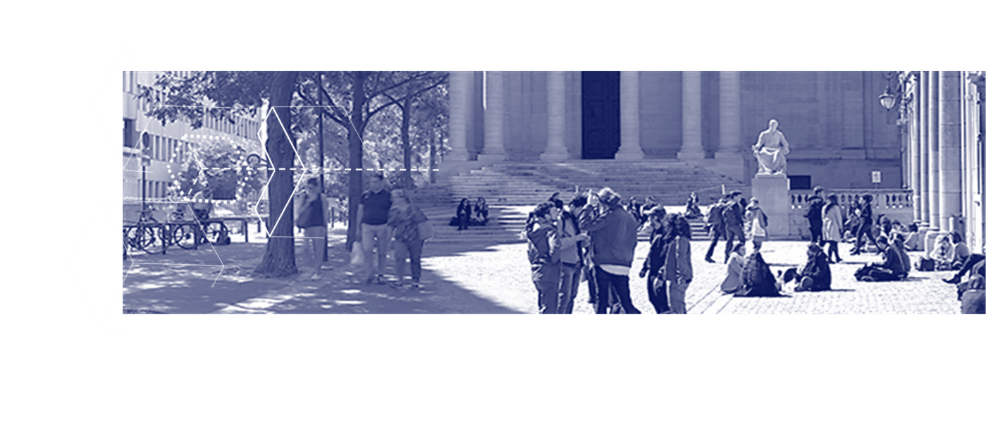 17 Juillet 2027, 9h-18h30FabLab Sorbonne Université Bâtiment Esclangon, niveau Jussieu
4 place Jussieu 75005 ParisDossier de candidature ConfidentialitéCe dossier de candidature sera traité confidentiellement par le comité de pilotage de l’atelier. Il pourra être diffusé aux experts qui accompagneront le projet. Des éléments complémentaires pourront être demandés dans le cadre de l’instruction du dossier. J’atteste avoir pris connaissance de ces informations. Oui   Informations généralesEquipe projetVous pouvez participer seul ou en équipePorteur principalAutres porteurs :Description du projet Quelles sont vos motivations ? Date de candidature : Nom du projet : Nom et laboratoire du porteur, de la porteuse de projetNom et prénom du porteur principal :  Vous êtes : chercheur/se, doctorant/e, ingénieur/e recherche, enseignant/e chercheur/euse, autre… Quel est votre fonction actuelle ? Si vous êtes doctorant/e, en quelle année êtes-vous inscrit ? Adresse email : Adresse :Téléphone : Nom du laboratoire : Nom et prénom :  Vous êtes : chercheur, doctorant, ingénieur recherche, enseignant chercheur, autre… Quel est votre fonction actuelle ? Si vous êtes doctorant, en quelle année êtes-vous inscrit ? Adresse email : Adresse :Téléphone : Nom du laboratoire : Description courte du projet (1/2 page maximum) : Description du niveau d’avancement de votre projet (idée/état de l’art/premier jeu de données/ preuve de concept… ; publications et communications … ; actifs de propriété intellectuelle si pertinent) Si pertinent, type d’innovation technologique et/ou sociétale (précisez si celle-ci est plutôt d’ordre Incrémental, de rupture, frugal…)Quelles sont les possibles applications envisagées (potentiel de transfert vers un acteur socio-économique ou potentiel d’impact sociétal ou environnemental fort)?   A terme, prévoyez-vous une création d’entreprise ?Pourquoi souhaitez-vous aujourd’hui participer à cet atelier ? Quelles sont vos attentes par rapport a cet atelier ?   